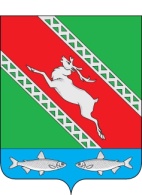 РОССИЙСКАЯ ФЕДЕРАЦИЯИРКУТСКАЯ ОБЛАСТЬАдминистрациямуниципального образования «Катангский район»  П О С Т А Н О В Л Е Н И Е  от 10 февраля 2023 года           с. Ербогачен                                     № 50 -пОб утверждении Положения об отделе ЖКХ и транспорта муниципального образования «Катангский район»  В связи с изменениями, внесенными в структуру администрации муниципального образования «Катангский район» на основании решения Думы муниципального образования «Катангский район» от 20 декабря 2022 года № 8/17, руководствуясь ст. 48 Устава МО «Катангский район», администрация муниципального образования «Катангский район»: Утвердить Положение об отделе ЖКХ и транспорта администрации муниципального образования «Катангский район» (прилагается). Руководителю аппарата администрации муниципального образования «Катангский район» ознакомить с данным Положением всех сотрудников отдела ЖКХ и транспорта администрации муниципального образования «Катангский район».Настоящее постановление вступает в силу со дня его подписания.И.о.главы администрации муниципального образования «Катангский район»                                                            Н.М.ЛукичеваПриложениек постановлению администрации муниципального образования «Катангский район»от 10 февраля 2023 года № 50-пПоложение об отделе ЖКХ и транспорта администрации муниципального образования «Катангский район»Общие положенияНастоящее Положение разработано в соответствии с законодательством Российской Федерации и Иркутской области, Уставом муниципального образования «Катангский район» и иными нормативными правовыми актами Российской Федерации, Иркутской области и муниципального образования «Катангский район».Отдел ЖКХ и транспорта администрации муниципального образования «Катангский район» (далее – Отдел) является структурным подразделением администрации муниципального образования «Катангский район» (далее – Администрация), уполномоченным на решение вопросов местного значения в области жилищно-коммунального хозяйства и транспорта на территории муниципального образования «Катангский район».Местонахождение: 666611, Иркутская область, Катангский район, с. Ербогачен, ул. Комсомольская, д. 6.Отдел в своей деятельности руководствуется Конституцией Российской Федерации, Федеральными законами Российской Федерации, Указами Президента Российской Федерации, постановлениями и распоряжениями Российской Федерации, законами и нормативными правовыми актами Иркутской области, Уставом муниципального образования «Катангский район», нормативными правовыми актами муниципального образования «Катангский район», настоящим Положением, а так же другими нормативными актами, касающимися деятельности Отдела.Отдел осуществляет свою деятельность во взаимодействии с органами местного самоуправления сельских поселений, входящих в состав муниципального образования «Катангский район», структурными подразделениями Администрации, органами государственной власти, иными предприятиями и организациями, хозяйствующими субъектами, физическими и юридическими лицами.Координацию деятельности и контроль за выполнением Отделом возложенных на него функций, осуществляет мэр муниципального образования «Катангский район», заместитель главы администрации муниципального образования «Катангский район» по вопросам ЖКХ и транспорта.Отдел является структурным подразделением администрации муниципального образования «Катангский район».Положение об Отделе, его структура и штатная численность утверждается нормативным актом администрации муниципального образования «Катангский район».Должностные обязанности сотрудников Отдела определяются должностными инструкциями.Назначение на должность и освобождение от должности сотрудников Отдела осуществляются нормативным актом администрации муниципального образования «Катангский район».В случае временного отсутствия начальника Отдела или невозможности осуществления им своих обязанностей исполнение обязанностей начальника Отдела возлагается на главного специалиста Отдела.Основные задачи отдела ЖКХ и транспорта администрации муниципального образования «Катангский район»  Основными задачами в области жилищно-коммунального хозяйства являются:Обеспечение и реализация на территории муниципального образования «Катангский район» требований законодательства в части вопросов жилищно-коммунального хозяйства.Планирование работы и развития жилищно-коммунального хозяйства на территории муниципального образования «Катангский район».Планирование модернизации и капремонта муниципальных объектов и реализация этих планов. Основными задачами в области транспорта являются:Дорожная деятельность в отношении автомобильных дорог местного значения вне границ населенных пунктов в границах МО «Катангский район».Создание условий для предоставления транспортных услуг населению и организация транспортного обслуживания населения между поселениями в границах МО «Катангский район».Основные функции отдела ЖКХ и транспорта администрации муниципального образования «Катангский район»Отдел наделяется следующими функциями:в области жилищно-коммунального хозяйства:Координация деятельности предприятий и учреждений жилищно-коммунального хозяйства, независимо от форм собственности.Организация в границах муниципального района электро-, тепло-, газо- и водоснабжения населения, водоотведения, снабжения населения топливом.Организация подготовки объектов электро-, тепло-, газо- и водоснабжения и водоотведения к прохождению отопительного сезона.Разработка топливо-энергетического баланса муниципального района, контроль за поставками и накоплением топлива для прохождения очередного отопительного сезона.Организация подготовки предприятий, организаций и учреждений, жилого фонда, объектов социальной сферы муниципального района к прохождению очередного отопительного сезона.Организация работы Администрации по подготовке к предстоящему отопительному сезону.Осуществление контроля за созданием, содержанием, расходованием и своевременным накоплением аварийного запаса материально-технических и топливных ресурсов в целях предупреждения и ликвидации аварий на системах коммунальной инфраструктуры.Обеспечение участия при устранении аварийных ситуаций на объектах коммунальной инфраструктуры района.Организация проведения закупок, товаров, работ, услуг для обеспечения полномочий отдела; участие при заключении договоров подряда на выполнение работ, контроль за выполнением договорных обязательств в части объемов и качества работ; организация технической приемки выполненных подрядчиками работ, осуществление контроля качества выполненных работ по актам приемки выполненных работ (форма КС-2) и справкам выполненных работ (форма КС-3). Организация работы в сфере исполнения жилищного законодательства Администрацией.Составление текущих и перспективных планов работы Отдела.Разработка и реализация муниципальных программ в области энергосбережения и повышения энергетической эффективности, проведение энергетического обследования, организация и проведение иных мероприятий, предусмотренных законодательством об энергосбережении и о повышении энергетической эффективности.Разработка и реализация программ комплексного развития систем коммунальной инфраструктуры.Рассмотрение обращений и жалоб граждан и юридических лиц по вопросам жилищно-коммунального хозяйства.Обеспечение сбора, накопления и анализа информации и статистических сведений отчетов от предприятий и учреждений муниципального района по вопросам жилищно-коммунального хозяйства.Составление аналитических документов, а также всех видов статистических отчетов, по вопросам, входящим в компетенцию отдела в области жилищно-коммунального хозяйства.Подготовка предложений в проект бюджета на очередной финансовый год по вопросам, относящимся к компетенции Отдела в области жилищно-коммунального хозяйства.Формирование комиссий по вопросам, относящимся к компетенции отдела в области жилищно-коммунального хозяйства, организация их деятельности и участие в их работе.Подготовка проектов муниципальных правовых актов (постановления, распоряжение главы администрации, решения Думы) по вопросам, относящимся к компетенции Отдела в области жилищно-коммунального хозяйства.Осуществление иных полномочий, предусмотренных действующим законодательством, по вопросам жилищно-коммунального хозяйства. в области транспорта:Организация дорожной деятельности в отношении автомобильных дорог местного значения вне границ населенных пунктов в границах муниципального образования «Катангский район», осуществление муниципального контроля за сохранностью автомобильных дорог местного значения вне границ населенных пунктов в границах муниципального образования «Катангский район», а также осуществление иных полномочий в области использования автомобильных дорог и дорожной деятельности в соответствии с законодательством Российской Федерации.Принимает участие в работе по созданию условий для предоставления транспортных услуг населению и организации транспортного обслуживания населения между поселениями в границах муниципального образования «Катангский район».Обеспечивает взаимодействие с юридическими лицами и индивидуальными предпринимателями, осуществляющими пассажирские перевозки транспортом общего пользования.3.2.4.	Осуществление иных полномочий, предусмотренных действующим законодательством, по вопросам в области транспорта.Права отдела ЖКХ и транспорта администрации муниципального образования «Катангского района» С целью реализации полномочий в установленных сферах деятельности и возложенных задач Отдел имеет право:- участвовать в разработке проектов нормативных правовых актов и распорядительных документов по вопросам, отнесенным к компетенции Отдела;- выносить на рассмотрение вышестоящих руководителей Администрации предложения по вопросам, относящимся к компетенции Отдела;- запрашивать и получать в установленном порядке у органов местного самоуправления, входящих в состав муниципального образования «Катангский район», у государственных и муниципальных организаций, а так же от организаций независимо от их организационно-правовых форм и форм собственности, юридических и физических лиц необходимых для исполнения должностных полномочий информации и материалов;- привлекать к работе Отдела и создаваемых им комиссий экспертов, специалистов и специализированные организации (консультативные, аудиторские и др.);- давать юридическим и физическим лицам разъяснения по вопросам, отнесенным к компетенции Отдела;- иметь иные права, необходимые для выполнения своих функций.Ответственность должностных лиц отдела ЖКХ и транспорта администрации муниципального образования «Катангский район»  Начальник отдела несет персональную ответственность за выполнение задач и функций, возложенных на Отдел, с учетом прав, предоставленных ему настоящим Положением.Специалисты Отдела несут ответственность в установленном законодательством порядке за полноту, своевременность и качество выполнения ими должностных обязанностей в соответствии с должностными инструкциями.В случаях и в порядке, установленных федеральными законами и законами Иркутской области, сотрудники отдела несут ответственность за действия и решения, нарушающие права и законные интересы граждан.Внесение изменений и дополнений в Положение, реорганизация и ликвидация отдела ЖКХ и транспорта администрации муниципального образования «Катангский район» Изменения и дополнения в настоящее Положение вносятся нормативным актом Администрации. 